FICHE D’INSCRIPTION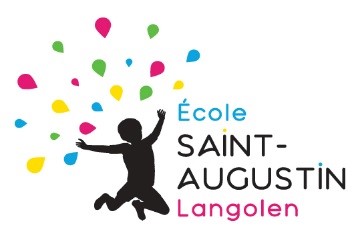 Monsieur, Madame : ………………………………………………………………………..Demande l’inscription à l’école Saint Augustin pour leur enfant :Nom : ………………………………		Prénom : ………………………………………Né(e) le : ……………………… à ……………………………  Dep : …………………….Date prévue d’entrée à l’école : …………………………. 		en classe de : ……	Eventuellement, école fréquentée auparavant : ………………………………………….………………………………………………………………………………………………….Renseignements complémentaires.Les parents (le cas échéant, responsables légaux) :Nom et prénom du père : …………………………………………………………………...Profession : ……………………………………………………………………....................N° de téléphone : …………………………………………………………………………….Nom et prénom de la mère : ……………………………………………………………….Profession : ……………………………………………………………………....................N° de téléphone : …………………………………………………………………………….Adresse de la famille : ………………………………………………………………………………………………………………………………………………………………………….N° de téléphone fixe : ……………………………………………………………………Adresse mail valide : ………………………………………………………………………..